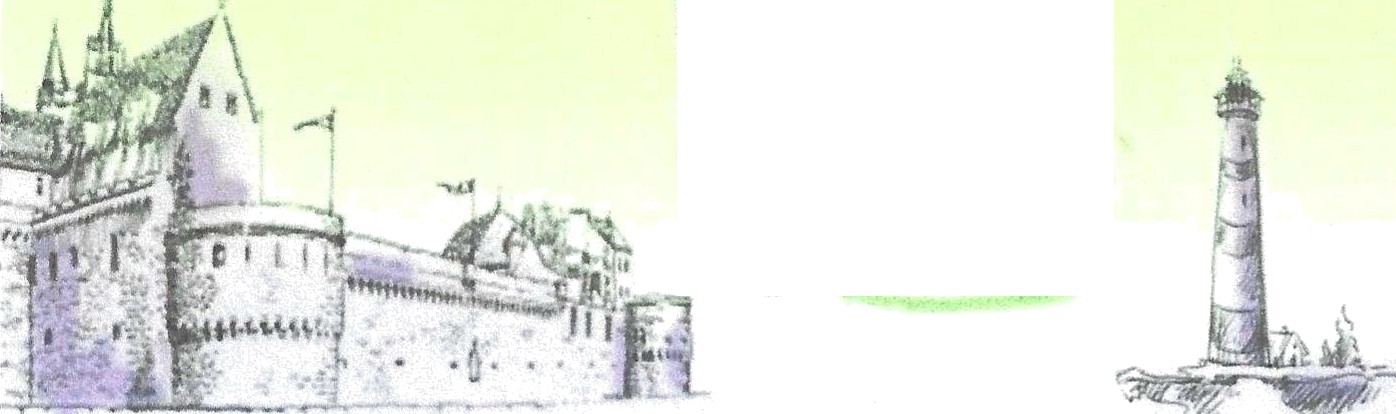 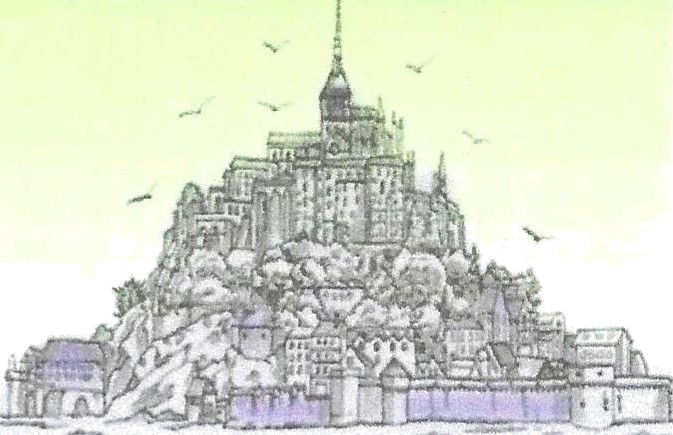 CAT CLUB DU GRAND OUESTccgo@la poste.netcat-club-du-grand-ouest.comComplétez chaque rubrique car les renseignements que vous nous donnez nous permettrons de remplir aumieux notre mission.Nom : ....................................... Prénom : ...... . ................................. . .Adresse : ...	.  ...............	.............................................................................,..............    ...Code postal : ............................... Ville : ... ..Téléphone : .....................................................  Mobile : ................................................... ...........Adresse mail : .. .............. ........... ...  ............ ........................... ................................. .. .............Site web :.................................................................................................................... ...Affixe : ............................................ .................................................................................................Race que vous élevez ou détenez : ................J'adhère au CCGO, pour l'année 2024, en tant que :O  Membre bienfaiteur : 100€ de droit d'entrée+ 30€ de cotisation annuelle O Membre actif: 30 U de cotisation annuellechèque à l'ordre de CCGOpar viremament :	IBAN : FR76 1290 6000 1457 4700 0426 881BIC: AGRIFRPP829DATE :..............................................  LIEU .................................................................................bulletin d'adhésion à retourner à :CCGO , Dominique GUYADER 17 Kerlandran 29270 CLEDEN POHER